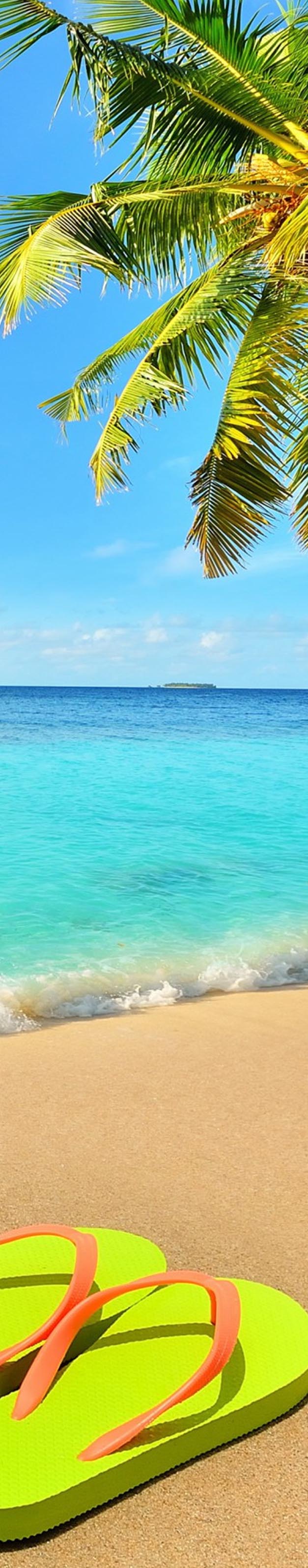 ИЮНЬ2021ПОНЕДЕЛЬНИКВТОРНИКСРЕДАЧЕТВЕРГПЯТНИЦАСУББОТАВОСКРЕСЕНЬЕ123456789101112131415161718192021222324252627282930ИЮЛЬ2021ПОНЕДЕЛЬНИКВТОРНИКСРЕДАЧЕТВЕРГПЯТНИЦАСУББОТАВОСКРЕСЕНЬЕ12345678910111213141516171819202122232425262728293031АВГУСТ2021ПОНЕДЕЛЬНИКВТОРНИКСРЕДАЧЕТВЕРГПЯТНИЦАСУББОТАВОСКРЕСЕНЬЕ12345678910111213141516171819202122232425262728293031